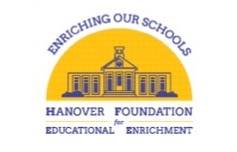 As a community, we strive to enrich public school curriculum through the creative energy of our teachers and administrators.GRANT APPLICATION FORMApplicant’s Name: ___________________________________________________________________________________________________Project Leader (If different from above): __________________________________________________________________________Position: __________________________________________  School: _________________________________________________________Mailing Address: _____________________________________________________________________________________________________Email Address: _______________________________________________________________________________________________________Daytime Phone: _____________________________________  Evening Phone: _____________________________________________GRANT TITLE: ________________________________________________________________________________________________________Summary of Proposal: In the space provided, give a brief description of your project.Proposed Start Date: _________________________________ Grade Level(s) Served: ____________________________________Number of Students/Faculty Directly Impacted: __________________________________________________________________Total Budget Cost of Project: _________________________________ Postage/Handling: ________________________________I verify that all the information provided is correct and complete, and I agree to submit documentation of all expenditures within 60 days of the project end date. Applicant’s Signature: ________________________________________________________ Date: ________________________________Project Information: (Boxes will expand for additional space)Describe one specific activity that will take place as a result of your project.How will this project enrich your curriculum?Please list the curriculum strands which align with your project.What goals do you expect to accomplish?How will you know if the project is a success?Include copies of any supporting materials with your application. ALL equipment/ supplies purchased by this grant shall become the property of the Hanover Public Schools. Equipment, supplies, or programs may not be altered once grant is awarded.Financial Information:Materials: (If you are requesting for books, CDs, etc. please attach a list of the titles and their individual costs)Equipment: (Computer materials and software, scientific instruments, tools, music equipment, etc.- must be compatible with Hanover School Dept. technology)Professional Services: (Staff or services from an external organization)TOTAL COST FOR PROJECT: ______________________________________________________________________________________Can this project be completed with partial funding?  YES ___________________  NO ____________________Please list other organizations to which you have applied: _________________________________________________Amount Requested: ______________________ Status of Request: ___________________________________________________*Please provide the name of the catalog, store, or other source for the prices quotedIMPORTANT: Please be certain to answer all application questions in full. Evaluation Procedures:Describe the process by which this project will be evaluated upon completion to determine if your goals have been accomplished:Please note:***A brief evaluation must be submitted to the HFEE at the conclusion of your project. Please include any photographs taken of your project/event upon implementation and/or completion. They will be used for publicity and our future fundraising efforts.Please send evaluations and photos to: HFEE, P.O. Box 1144, Hanover, 02339 or send them to hfeegrants@gmail.com. Please acknowledge in all bulletins, newsletters, permission forms, program booklets, etc. that your project was made possible through a grant from the Hanover Foundation for Educational Enrichment*** No late submissions will be accepted***